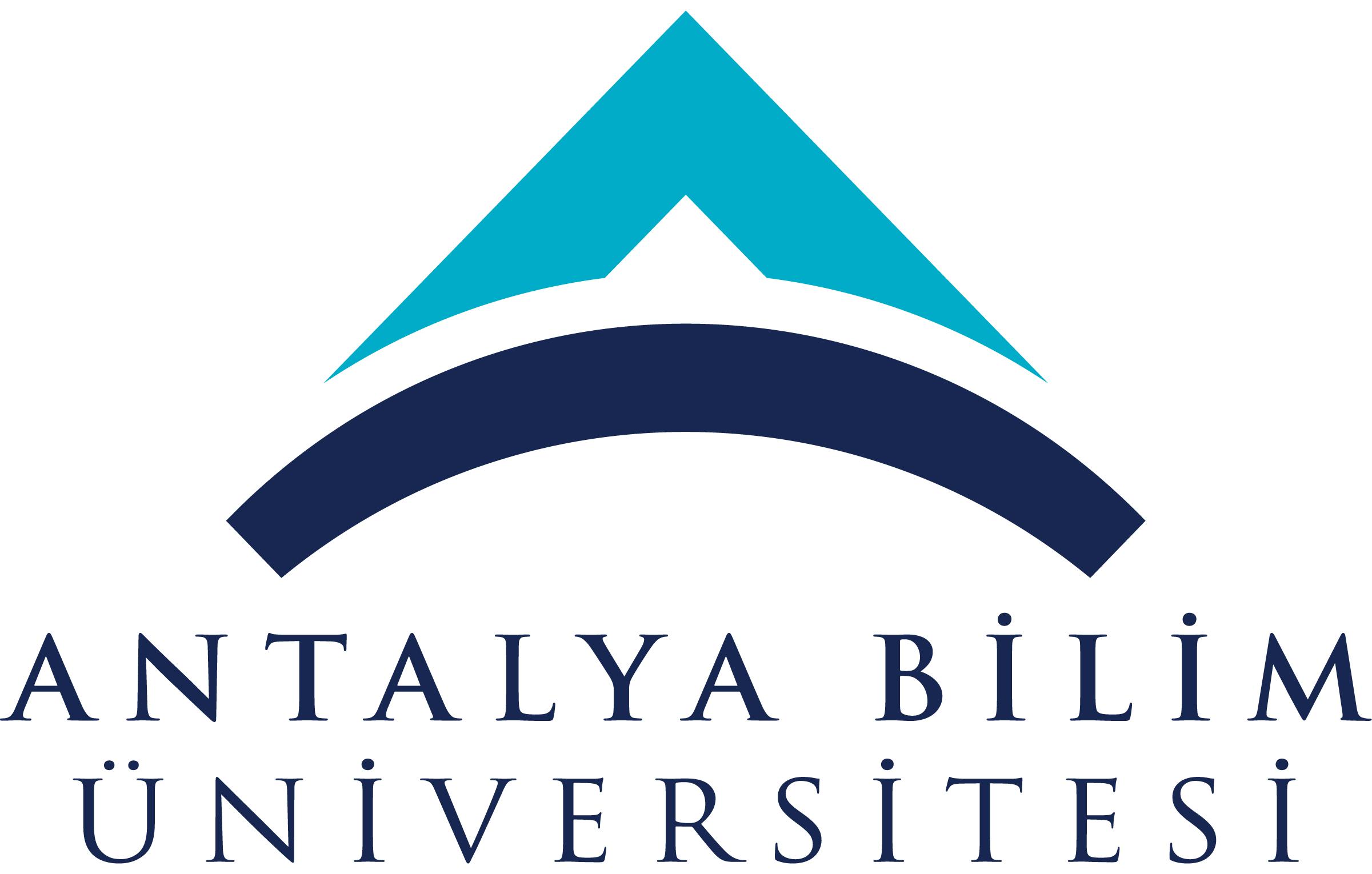 ECTS Course Description FormECTS Course Description FormECTS Course Description FormECTS Course Description FormECTS Course Description FormECTS Course Description FormECTS Course Description FormECTS Course Description FormECTS Course Description FormECTS Course Description FormECTS Course Description FormECTS Course Description FormECTS Course Description FormECTS Course Description FormECTS Course Description FormECTS Course Description FormECTS Course Description FormECTS Course Description FormPART I ( Senate Approval)PART I ( Senate Approval)PART I ( Senate Approval)PART I ( Senate Approval)PART I ( Senate Approval)PART I ( Senate Approval)PART I ( Senate Approval)PART I ( Senate Approval)PART I ( Senate Approval)PART I ( Senate Approval)PART I ( Senate Approval)PART I ( Senate Approval)PART I ( Senate Approval)PART I ( Senate Approval)PART I ( Senate Approval)PART I ( Senate Approval)PART I ( Senate Approval)PART I ( Senate Approval)PART I ( Senate Approval)PART I ( Senate Approval)PART I ( Senate Approval)PART I ( Senate Approval)PART I ( Senate Approval)Offering School  College of Engineering College of Engineering College of Engineering College of Engineering College of Engineering College of Engineering College of Engineering College of Engineering College of Engineering College of Engineering College of Engineering College of Engineering College of Engineering College of Engineering College of Engineering College of Engineering College of Engineering College of Engineering College of Engineering College of Engineering College of Engineering College of Engineering Offering DepartmentIndustrial EngineeringIndustrial EngineeringIndustrial EngineeringIndustrial EngineeringIndustrial EngineeringIndustrial EngineeringIndustrial EngineeringIndustrial EngineeringIndustrial EngineeringIndustrial EngineeringIndustrial EngineeringIndustrial EngineeringIndustrial EngineeringIndustrial EngineeringIndustrial EngineeringIndustrial EngineeringIndustrial EngineeringIndustrial EngineeringIndustrial EngineeringIndustrial EngineeringIndustrial EngineeringIndustrial EngineeringProgram(s) Offered toIndustrial EngineeringIndustrial EngineeringIndustrial EngineeringIndustrial EngineeringIndustrial EngineeringIndustrial EngineeringIndustrial EngineeringIndustrial EngineeringIndustrial EngineeringIndustrial EngineeringIndustrial EngineeringIndustrial EngineeringIndustrial EngineeringCompulsoryCompulsoryCompulsoryCompulsoryCompulsoryCompulsoryCompulsoryCompulsoryCompulsoryProgram(s) Offered toProgram(s) Offered toCourse Code IE 433IE 433IE 433IE 433IE 433IE 433IE 433IE 433IE 433IE 433IE 433IE 433IE 433IE 433IE 433IE 433IE 433IE 433IE 433IE 433IE 433IE 433Course NameDynamic ProgrammingDynamic ProgrammingDynamic ProgrammingDynamic ProgrammingDynamic ProgrammingDynamic ProgrammingDynamic ProgrammingDynamic ProgrammingDynamic ProgrammingDynamic ProgrammingDynamic ProgrammingDynamic ProgrammingDynamic ProgrammingDynamic ProgrammingDynamic ProgrammingDynamic ProgrammingDynamic ProgrammingDynamic ProgrammingDynamic ProgrammingDynamic ProgrammingDynamic ProgrammingDynamic ProgrammingLanguage of InstructionEnglishEnglishEnglishEnglishEnglishEnglishEnglishEnglishEnglishEnglishEnglishEnglishEnglishEnglishEnglishEnglishEnglishEnglishEnglishEnglishEnglishEnglishType of CourseDepartmental Area ElectiveDepartmental Area ElectiveDepartmental Area ElectiveDepartmental Area ElectiveDepartmental Area ElectiveDepartmental Area ElectiveDepartmental Area ElectiveDepartmental Area ElectiveDepartmental Area ElectiveDepartmental Area ElectiveDepartmental Area ElectiveDepartmental Area ElectiveDepartmental Area ElectiveDepartmental Area ElectiveDepartmental Area ElectiveDepartmental Area ElectiveDepartmental Area ElectiveDepartmental Area ElectiveDepartmental Area ElectiveDepartmental Area ElectiveDepartmental Area ElectiveDepartmental Area ElectiveLevel of CourseUndergraduateUndergraduateUndergraduateUndergraduateUndergraduateUndergraduateUndergraduateUndergraduateUndergraduateUndergraduateUndergraduateUndergraduateUndergraduateUndergraduateUndergraduateUndergraduateUndergraduateUndergraduateUndergraduateUndergraduateUndergraduateUndergraduateHours per WeekLecture: 3 hrsLecture: 3 hrsLecture: 3 hrsLecture: 3 hrsLecture: 3 hrsLaboratory: Laboratory: Laboratory: Laboratory: Recitation: 1Recitation: 1Practical:  Practical:  Practical:  Practical:  Studio: Studio: Studio: Other: Other: Other: Other: ECTS Credit6666666666666666666666Grading ModeLetter GradeLetter GradeLetter GradeLetter GradeLetter GradeLetter GradeLetter GradeLetter GradeLetter GradeLetter GradeLetter GradeLetter GradeLetter GradeLetter GradeLetter GradeLetter GradeLetter GradeLetter GradeLetter GradeLetter GradeLetter GradeLetter GradePre-requisitesIE 201 and IE303IE 201 and IE303IE 201 and IE303IE 201 and IE303IE 201 and IE303IE 201 and IE303IE 201 and IE303IE 201 and IE303IE 201 and IE303IE 201 and IE303IE 201 and IE303IE 201 and IE303IE 201 and IE303IE 201 and IE303IE 201 and IE303IE 201 and IE303IE 201 and IE303IE 201 and IE303IE 201 and IE303IE 201 and IE303IE 201 and IE303IE 201 and IE303Co-requisitesRegistration RestrictionEducational ObjectiveThe objective of this course is to teach students the art of formulating recursive equations, and how and why dynamic programming can solve many of optimization problems involving sequential decision making. The students will learn advanced knowledge of solving optimization problems that involve sequential decision making in both deterministic and stochastic environment.The objective of this course is to teach students the art of formulating recursive equations, and how and why dynamic programming can solve many of optimization problems involving sequential decision making. The students will learn advanced knowledge of solving optimization problems that involve sequential decision making in both deterministic and stochastic environment.The objective of this course is to teach students the art of formulating recursive equations, and how and why dynamic programming can solve many of optimization problems involving sequential decision making. The students will learn advanced knowledge of solving optimization problems that involve sequential decision making in both deterministic and stochastic environment.The objective of this course is to teach students the art of formulating recursive equations, and how and why dynamic programming can solve many of optimization problems involving sequential decision making. The students will learn advanced knowledge of solving optimization problems that involve sequential decision making in both deterministic and stochastic environment.The objective of this course is to teach students the art of formulating recursive equations, and how and why dynamic programming can solve many of optimization problems involving sequential decision making. The students will learn advanced knowledge of solving optimization problems that involve sequential decision making in both deterministic and stochastic environment.The objective of this course is to teach students the art of formulating recursive equations, and how and why dynamic programming can solve many of optimization problems involving sequential decision making. The students will learn advanced knowledge of solving optimization problems that involve sequential decision making in both deterministic and stochastic environment.The objective of this course is to teach students the art of formulating recursive equations, and how and why dynamic programming can solve many of optimization problems involving sequential decision making. The students will learn advanced knowledge of solving optimization problems that involve sequential decision making in both deterministic and stochastic environment.The objective of this course is to teach students the art of formulating recursive equations, and how and why dynamic programming can solve many of optimization problems involving sequential decision making. The students will learn advanced knowledge of solving optimization problems that involve sequential decision making in both deterministic and stochastic environment.The objective of this course is to teach students the art of formulating recursive equations, and how and why dynamic programming can solve many of optimization problems involving sequential decision making. The students will learn advanced knowledge of solving optimization problems that involve sequential decision making in both deterministic and stochastic environment.The objective of this course is to teach students the art of formulating recursive equations, and how and why dynamic programming can solve many of optimization problems involving sequential decision making. The students will learn advanced knowledge of solving optimization problems that involve sequential decision making in both deterministic and stochastic environment.The objective of this course is to teach students the art of formulating recursive equations, and how and why dynamic programming can solve many of optimization problems involving sequential decision making. The students will learn advanced knowledge of solving optimization problems that involve sequential decision making in both deterministic and stochastic environment.The objective of this course is to teach students the art of formulating recursive equations, and how and why dynamic programming can solve many of optimization problems involving sequential decision making. The students will learn advanced knowledge of solving optimization problems that involve sequential decision making in both deterministic and stochastic environment.The objective of this course is to teach students the art of formulating recursive equations, and how and why dynamic programming can solve many of optimization problems involving sequential decision making. The students will learn advanced knowledge of solving optimization problems that involve sequential decision making in both deterministic and stochastic environment.The objective of this course is to teach students the art of formulating recursive equations, and how and why dynamic programming can solve many of optimization problems involving sequential decision making. The students will learn advanced knowledge of solving optimization problems that involve sequential decision making in both deterministic and stochastic environment.The objective of this course is to teach students the art of formulating recursive equations, and how and why dynamic programming can solve many of optimization problems involving sequential decision making. The students will learn advanced knowledge of solving optimization problems that involve sequential decision making in both deterministic and stochastic environment.The objective of this course is to teach students the art of formulating recursive equations, and how and why dynamic programming can solve many of optimization problems involving sequential decision making. The students will learn advanced knowledge of solving optimization problems that involve sequential decision making in both deterministic and stochastic environment.The objective of this course is to teach students the art of formulating recursive equations, and how and why dynamic programming can solve many of optimization problems involving sequential decision making. The students will learn advanced knowledge of solving optimization problems that involve sequential decision making in both deterministic and stochastic environment.The objective of this course is to teach students the art of formulating recursive equations, and how and why dynamic programming can solve many of optimization problems involving sequential decision making. The students will learn advanced knowledge of solving optimization problems that involve sequential decision making in both deterministic and stochastic environment.The objective of this course is to teach students the art of formulating recursive equations, and how and why dynamic programming can solve many of optimization problems involving sequential decision making. The students will learn advanced knowledge of solving optimization problems that involve sequential decision making in both deterministic and stochastic environment.The objective of this course is to teach students the art of formulating recursive equations, and how and why dynamic programming can solve many of optimization problems involving sequential decision making. The students will learn advanced knowledge of solving optimization problems that involve sequential decision making in both deterministic and stochastic environment.The objective of this course is to teach students the art of formulating recursive equations, and how and why dynamic programming can solve many of optimization problems involving sequential decision making. The students will learn advanced knowledge of solving optimization problems that involve sequential decision making in both deterministic and stochastic environment.The objective of this course is to teach students the art of formulating recursive equations, and how and why dynamic programming can solve many of optimization problems involving sequential decision making. The students will learn advanced knowledge of solving optimization problems that involve sequential decision making in both deterministic and stochastic environment.Course DescriptionIntroduction to Dynamic Programming,  shortest path problems, Resource Allocation (including Investments), Knapsack Problems, Equipment Replacement, Decision Trees and Dynamic Programming Networks, Stochastic Dynamic ProgrammingIntroduction to Dynamic Programming,  shortest path problems, Resource Allocation (including Investments), Knapsack Problems, Equipment Replacement, Decision Trees and Dynamic Programming Networks, Stochastic Dynamic ProgrammingIntroduction to Dynamic Programming,  shortest path problems, Resource Allocation (including Investments), Knapsack Problems, Equipment Replacement, Decision Trees and Dynamic Programming Networks, Stochastic Dynamic ProgrammingIntroduction to Dynamic Programming,  shortest path problems, Resource Allocation (including Investments), Knapsack Problems, Equipment Replacement, Decision Trees and Dynamic Programming Networks, Stochastic Dynamic ProgrammingIntroduction to Dynamic Programming,  shortest path problems, Resource Allocation (including Investments), Knapsack Problems, Equipment Replacement, Decision Trees and Dynamic Programming Networks, Stochastic Dynamic ProgrammingIntroduction to Dynamic Programming,  shortest path problems, Resource Allocation (including Investments), Knapsack Problems, Equipment Replacement, Decision Trees and Dynamic Programming Networks, Stochastic Dynamic ProgrammingIntroduction to Dynamic Programming,  shortest path problems, Resource Allocation (including Investments), Knapsack Problems, Equipment Replacement, Decision Trees and Dynamic Programming Networks, Stochastic Dynamic ProgrammingIntroduction to Dynamic Programming,  shortest path problems, Resource Allocation (including Investments), Knapsack Problems, Equipment Replacement, Decision Trees and Dynamic Programming Networks, Stochastic Dynamic ProgrammingIntroduction to Dynamic Programming,  shortest path problems, Resource Allocation (including Investments), Knapsack Problems, Equipment Replacement, Decision Trees and Dynamic Programming Networks, Stochastic Dynamic ProgrammingIntroduction to Dynamic Programming,  shortest path problems, Resource Allocation (including Investments), Knapsack Problems, Equipment Replacement, Decision Trees and Dynamic Programming Networks, Stochastic Dynamic ProgrammingIntroduction to Dynamic Programming,  shortest path problems, Resource Allocation (including Investments), Knapsack Problems, Equipment Replacement, Decision Trees and Dynamic Programming Networks, Stochastic Dynamic ProgrammingIntroduction to Dynamic Programming,  shortest path problems, Resource Allocation (including Investments), Knapsack Problems, Equipment Replacement, Decision Trees and Dynamic Programming Networks, Stochastic Dynamic ProgrammingIntroduction to Dynamic Programming,  shortest path problems, Resource Allocation (including Investments), Knapsack Problems, Equipment Replacement, Decision Trees and Dynamic Programming Networks, Stochastic Dynamic ProgrammingIntroduction to Dynamic Programming,  shortest path problems, Resource Allocation (including Investments), Knapsack Problems, Equipment Replacement, Decision Trees and Dynamic Programming Networks, Stochastic Dynamic ProgrammingIntroduction to Dynamic Programming,  shortest path problems, Resource Allocation (including Investments), Knapsack Problems, Equipment Replacement, Decision Trees and Dynamic Programming Networks, Stochastic Dynamic ProgrammingIntroduction to Dynamic Programming,  shortest path problems, Resource Allocation (including Investments), Knapsack Problems, Equipment Replacement, Decision Trees and Dynamic Programming Networks, Stochastic Dynamic ProgrammingIntroduction to Dynamic Programming,  shortest path problems, Resource Allocation (including Investments), Knapsack Problems, Equipment Replacement, Decision Trees and Dynamic Programming Networks, Stochastic Dynamic ProgrammingIntroduction to Dynamic Programming,  shortest path problems, Resource Allocation (including Investments), Knapsack Problems, Equipment Replacement, Decision Trees and Dynamic Programming Networks, Stochastic Dynamic ProgrammingIntroduction to Dynamic Programming,  shortest path problems, Resource Allocation (including Investments), Knapsack Problems, Equipment Replacement, Decision Trees and Dynamic Programming Networks, Stochastic Dynamic ProgrammingIntroduction to Dynamic Programming,  shortest path problems, Resource Allocation (including Investments), Knapsack Problems, Equipment Replacement, Decision Trees and Dynamic Programming Networks, Stochastic Dynamic ProgrammingIntroduction to Dynamic Programming,  shortest path problems, Resource Allocation (including Investments), Knapsack Problems, Equipment Replacement, Decision Trees and Dynamic Programming Networks, Stochastic Dynamic ProgrammingIntroduction to Dynamic Programming,  shortest path problems, Resource Allocation (including Investments), Knapsack Problems, Equipment Replacement, Decision Trees and Dynamic Programming Networks, Stochastic Dynamic ProgrammingLearning Outcomes LO1LO1LO1Familiarity with principles of dynamic programming and the algorithmsFamiliarity with using dynamic programming to solve various optimization problemsFamiliarity with stochastic dynamic programmingGaining the knowledge that is directly applicable to the needs of applications that are complex, adaptable, and large scale.  Familiarity with principles of dynamic programming and the algorithmsFamiliarity with using dynamic programming to solve various optimization problemsFamiliarity with stochastic dynamic programmingGaining the knowledge that is directly applicable to the needs of applications that are complex, adaptable, and large scale.  Familiarity with principles of dynamic programming and the algorithmsFamiliarity with using dynamic programming to solve various optimization problemsFamiliarity with stochastic dynamic programmingGaining the knowledge that is directly applicable to the needs of applications that are complex, adaptable, and large scale.  Familiarity with principles of dynamic programming and the algorithmsFamiliarity with using dynamic programming to solve various optimization problemsFamiliarity with stochastic dynamic programmingGaining the knowledge that is directly applicable to the needs of applications that are complex, adaptable, and large scale.  Familiarity with principles of dynamic programming and the algorithmsFamiliarity with using dynamic programming to solve various optimization problemsFamiliarity with stochastic dynamic programmingGaining the knowledge that is directly applicable to the needs of applications that are complex, adaptable, and large scale.  Familiarity with principles of dynamic programming and the algorithmsFamiliarity with using dynamic programming to solve various optimization problemsFamiliarity with stochastic dynamic programmingGaining the knowledge that is directly applicable to the needs of applications that are complex, adaptable, and large scale.  Familiarity with principles of dynamic programming and the algorithmsFamiliarity with using dynamic programming to solve various optimization problemsFamiliarity with stochastic dynamic programmingGaining the knowledge that is directly applicable to the needs of applications that are complex, adaptable, and large scale.  Familiarity with principles of dynamic programming and the algorithmsFamiliarity with using dynamic programming to solve various optimization problemsFamiliarity with stochastic dynamic programmingGaining the knowledge that is directly applicable to the needs of applications that are complex, adaptable, and large scale.  Familiarity with principles of dynamic programming and the algorithmsFamiliarity with using dynamic programming to solve various optimization problemsFamiliarity with stochastic dynamic programmingGaining the knowledge that is directly applicable to the needs of applications that are complex, adaptable, and large scale.  Familiarity with principles of dynamic programming and the algorithmsFamiliarity with using dynamic programming to solve various optimization problemsFamiliarity with stochastic dynamic programmingGaining the knowledge that is directly applicable to the needs of applications that are complex, adaptable, and large scale.  Familiarity with principles of dynamic programming and the algorithmsFamiliarity with using dynamic programming to solve various optimization problemsFamiliarity with stochastic dynamic programmingGaining the knowledge that is directly applicable to the needs of applications that are complex, adaptable, and large scale.  Familiarity with principles of dynamic programming and the algorithmsFamiliarity with using dynamic programming to solve various optimization problemsFamiliarity with stochastic dynamic programmingGaining the knowledge that is directly applicable to the needs of applications that are complex, adaptable, and large scale.  Familiarity with principles of dynamic programming and the algorithmsFamiliarity with using dynamic programming to solve various optimization problemsFamiliarity with stochastic dynamic programmingGaining the knowledge that is directly applicable to the needs of applications that are complex, adaptable, and large scale.  Familiarity with principles of dynamic programming and the algorithmsFamiliarity with using dynamic programming to solve various optimization problemsFamiliarity with stochastic dynamic programmingGaining the knowledge that is directly applicable to the needs of applications that are complex, adaptable, and large scale.  Familiarity with principles of dynamic programming and the algorithmsFamiliarity with using dynamic programming to solve various optimization problemsFamiliarity with stochastic dynamic programmingGaining the knowledge that is directly applicable to the needs of applications that are complex, adaptable, and large scale.  Familiarity with principles of dynamic programming and the algorithmsFamiliarity with using dynamic programming to solve various optimization problemsFamiliarity with stochastic dynamic programmingGaining the knowledge that is directly applicable to the needs of applications that are complex, adaptable, and large scale.  Familiarity with principles of dynamic programming and the algorithmsFamiliarity with using dynamic programming to solve various optimization problemsFamiliarity with stochastic dynamic programmingGaining the knowledge that is directly applicable to the needs of applications that are complex, adaptable, and large scale.  Familiarity with principles of dynamic programming and the algorithmsFamiliarity with using dynamic programming to solve various optimization problemsFamiliarity with stochastic dynamic programmingGaining the knowledge that is directly applicable to the needs of applications that are complex, adaptable, and large scale.  Familiarity with principles of dynamic programming and the algorithmsFamiliarity with using dynamic programming to solve various optimization problemsFamiliarity with stochastic dynamic programmingGaining the knowledge that is directly applicable to the needs of applications that are complex, adaptable, and large scale.  Learning Outcomes LO2LO2LO2Familiarity with principles of dynamic programming and the algorithmsFamiliarity with using dynamic programming to solve various optimization problemsFamiliarity with stochastic dynamic programmingGaining the knowledge that is directly applicable to the needs of applications that are complex, adaptable, and large scale.  Familiarity with principles of dynamic programming and the algorithmsFamiliarity with using dynamic programming to solve various optimization problemsFamiliarity with stochastic dynamic programmingGaining the knowledge that is directly applicable to the needs of applications that are complex, adaptable, and large scale.  Familiarity with principles of dynamic programming and the algorithmsFamiliarity with using dynamic programming to solve various optimization problemsFamiliarity with stochastic dynamic programmingGaining the knowledge that is directly applicable to the needs of applications that are complex, adaptable, and large scale.  Familiarity with principles of dynamic programming and the algorithmsFamiliarity with using dynamic programming to solve various optimization problemsFamiliarity with stochastic dynamic programmingGaining the knowledge that is directly applicable to the needs of applications that are complex, adaptable, and large scale.  Familiarity with principles of dynamic programming and the algorithmsFamiliarity with using dynamic programming to solve various optimization problemsFamiliarity with stochastic dynamic programmingGaining the knowledge that is directly applicable to the needs of applications that are complex, adaptable, and large scale.  Familiarity with principles of dynamic programming and the algorithmsFamiliarity with using dynamic programming to solve various optimization problemsFamiliarity with stochastic dynamic programmingGaining the knowledge that is directly applicable to the needs of applications that are complex, adaptable, and large scale.  Familiarity with principles of dynamic programming and the algorithmsFamiliarity with using dynamic programming to solve various optimization problemsFamiliarity with stochastic dynamic programmingGaining the knowledge that is directly applicable to the needs of applications that are complex, adaptable, and large scale.  Familiarity with principles of dynamic programming and the algorithmsFamiliarity with using dynamic programming to solve various optimization problemsFamiliarity with stochastic dynamic programmingGaining the knowledge that is directly applicable to the needs of applications that are complex, adaptable, and large scale.  Familiarity with principles of dynamic programming and the algorithmsFamiliarity with using dynamic programming to solve various optimization problemsFamiliarity with stochastic dynamic programmingGaining the knowledge that is directly applicable to the needs of applications that are complex, adaptable, and large scale.  Familiarity with principles of dynamic programming and the algorithmsFamiliarity with using dynamic programming to solve various optimization problemsFamiliarity with stochastic dynamic programmingGaining the knowledge that is directly applicable to the needs of applications that are complex, adaptable, and large scale.  Familiarity with principles of dynamic programming and the algorithmsFamiliarity with using dynamic programming to solve various optimization problemsFamiliarity with stochastic dynamic programmingGaining the knowledge that is directly applicable to the needs of applications that are complex, adaptable, and large scale.  Familiarity with principles of dynamic programming and the algorithmsFamiliarity with using dynamic programming to solve various optimization problemsFamiliarity with stochastic dynamic programmingGaining the knowledge that is directly applicable to the needs of applications that are complex, adaptable, and large scale.  Familiarity with principles of dynamic programming and the algorithmsFamiliarity with using dynamic programming to solve various optimization problemsFamiliarity with stochastic dynamic programmingGaining the knowledge that is directly applicable to the needs of applications that are complex, adaptable, and large scale.  Familiarity with principles of dynamic programming and the algorithmsFamiliarity with using dynamic programming to solve various optimization problemsFamiliarity with stochastic dynamic programmingGaining the knowledge that is directly applicable to the needs of applications that are complex, adaptable, and large scale.  Familiarity with principles of dynamic programming and the algorithmsFamiliarity with using dynamic programming to solve various optimization problemsFamiliarity with stochastic dynamic programmingGaining the knowledge that is directly applicable to the needs of applications that are complex, adaptable, and large scale.  Familiarity with principles of dynamic programming and the algorithmsFamiliarity with using dynamic programming to solve various optimization problemsFamiliarity with stochastic dynamic programmingGaining the knowledge that is directly applicable to the needs of applications that are complex, adaptable, and large scale.  Familiarity with principles of dynamic programming and the algorithmsFamiliarity with using dynamic programming to solve various optimization problemsFamiliarity with stochastic dynamic programmingGaining the knowledge that is directly applicable to the needs of applications that are complex, adaptable, and large scale.  Familiarity with principles of dynamic programming and the algorithmsFamiliarity with using dynamic programming to solve various optimization problemsFamiliarity with stochastic dynamic programmingGaining the knowledge that is directly applicable to the needs of applications that are complex, adaptable, and large scale.  Familiarity with principles of dynamic programming and the algorithmsFamiliarity with using dynamic programming to solve various optimization problemsFamiliarity with stochastic dynamic programmingGaining the knowledge that is directly applicable to the needs of applications that are complex, adaptable, and large scale.  Learning Outcomes LO3LO3LO3Familiarity with principles of dynamic programming and the algorithmsFamiliarity with using dynamic programming to solve various optimization problemsFamiliarity with stochastic dynamic programmingGaining the knowledge that is directly applicable to the needs of applications that are complex, adaptable, and large scale.  Familiarity with principles of dynamic programming and the algorithmsFamiliarity with using dynamic programming to solve various optimization problemsFamiliarity with stochastic dynamic programmingGaining the knowledge that is directly applicable to the needs of applications that are complex, adaptable, and large scale.  Familiarity with principles of dynamic programming and the algorithmsFamiliarity with using dynamic programming to solve various optimization problemsFamiliarity with stochastic dynamic programmingGaining the knowledge that is directly applicable to the needs of applications that are complex, adaptable, and large scale.  Familiarity with principles of dynamic programming and the algorithmsFamiliarity with using dynamic programming to solve various optimization problemsFamiliarity with stochastic dynamic programmingGaining the knowledge that is directly applicable to the needs of applications that are complex, adaptable, and large scale.  Familiarity with principles of dynamic programming and the algorithmsFamiliarity with using dynamic programming to solve various optimization problemsFamiliarity with stochastic dynamic programmingGaining the knowledge that is directly applicable to the needs of applications that are complex, adaptable, and large scale.  Familiarity with principles of dynamic programming and the algorithmsFamiliarity with using dynamic programming to solve various optimization problemsFamiliarity with stochastic dynamic programmingGaining the knowledge that is directly applicable to the needs of applications that are complex, adaptable, and large scale.  Familiarity with principles of dynamic programming and the algorithmsFamiliarity with using dynamic programming to solve various optimization problemsFamiliarity with stochastic dynamic programmingGaining the knowledge that is directly applicable to the needs of applications that are complex, adaptable, and large scale.  Familiarity with principles of dynamic programming and the algorithmsFamiliarity with using dynamic programming to solve various optimization problemsFamiliarity with stochastic dynamic programmingGaining the knowledge that is directly applicable to the needs of applications that are complex, adaptable, and large scale.  Familiarity with principles of dynamic programming and the algorithmsFamiliarity with using dynamic programming to solve various optimization problemsFamiliarity with stochastic dynamic programmingGaining the knowledge that is directly applicable to the needs of applications that are complex, adaptable, and large scale.  Familiarity with principles of dynamic programming and the algorithmsFamiliarity with using dynamic programming to solve various optimization problemsFamiliarity with stochastic dynamic programmingGaining the knowledge that is directly applicable to the needs of applications that are complex, adaptable, and large scale.  Familiarity with principles of dynamic programming and the algorithmsFamiliarity with using dynamic programming to solve various optimization problemsFamiliarity with stochastic dynamic programmingGaining the knowledge that is directly applicable to the needs of applications that are complex, adaptable, and large scale.  Familiarity with principles of dynamic programming and the algorithmsFamiliarity with using dynamic programming to solve various optimization problemsFamiliarity with stochastic dynamic programmingGaining the knowledge that is directly applicable to the needs of applications that are complex, adaptable, and large scale.  Familiarity with principles of dynamic programming and the algorithmsFamiliarity with using dynamic programming to solve various optimization problemsFamiliarity with stochastic dynamic programmingGaining the knowledge that is directly applicable to the needs of applications that are complex, adaptable, and large scale.  Familiarity with principles of dynamic programming and the algorithmsFamiliarity with using dynamic programming to solve various optimization problemsFamiliarity with stochastic dynamic programmingGaining the knowledge that is directly applicable to the needs of applications that are complex, adaptable, and large scale.  Familiarity with principles of dynamic programming and the algorithmsFamiliarity with using dynamic programming to solve various optimization problemsFamiliarity with stochastic dynamic programmingGaining the knowledge that is directly applicable to the needs of applications that are complex, adaptable, and large scale.  Familiarity with principles of dynamic programming and the algorithmsFamiliarity with using dynamic programming to solve various optimization problemsFamiliarity with stochastic dynamic programmingGaining the knowledge that is directly applicable to the needs of applications that are complex, adaptable, and large scale.  Familiarity with principles of dynamic programming and the algorithmsFamiliarity with using dynamic programming to solve various optimization problemsFamiliarity with stochastic dynamic programmingGaining the knowledge that is directly applicable to the needs of applications that are complex, adaptable, and large scale.  Familiarity with principles of dynamic programming and the algorithmsFamiliarity with using dynamic programming to solve various optimization problemsFamiliarity with stochastic dynamic programmingGaining the knowledge that is directly applicable to the needs of applications that are complex, adaptable, and large scale.  Familiarity with principles of dynamic programming and the algorithmsFamiliarity with using dynamic programming to solve various optimization problemsFamiliarity with stochastic dynamic programmingGaining the knowledge that is directly applicable to the needs of applications that are complex, adaptable, and large scale.  Learning Outcomes LO4LO4LO4Familiarity with principles of dynamic programming and the algorithmsFamiliarity with using dynamic programming to solve various optimization problemsFamiliarity with stochastic dynamic programmingGaining the knowledge that is directly applicable to the needs of applications that are complex, adaptable, and large scale.  Familiarity with principles of dynamic programming and the algorithmsFamiliarity with using dynamic programming to solve various optimization problemsFamiliarity with stochastic dynamic programmingGaining the knowledge that is directly applicable to the needs of applications that are complex, adaptable, and large scale.  Familiarity with principles of dynamic programming and the algorithmsFamiliarity with using dynamic programming to solve various optimization problemsFamiliarity with stochastic dynamic programmingGaining the knowledge that is directly applicable to the needs of applications that are complex, adaptable, and large scale.  Familiarity with principles of dynamic programming and the algorithmsFamiliarity with using dynamic programming to solve various optimization problemsFamiliarity with stochastic dynamic programmingGaining the knowledge that is directly applicable to the needs of applications that are complex, adaptable, and large scale.  Familiarity with principles of dynamic programming and the algorithmsFamiliarity with using dynamic programming to solve various optimization problemsFamiliarity with stochastic dynamic programmingGaining the knowledge that is directly applicable to the needs of applications that are complex, adaptable, and large scale.  Familiarity with principles of dynamic programming and the algorithmsFamiliarity with using dynamic programming to solve various optimization problemsFamiliarity with stochastic dynamic programmingGaining the knowledge that is directly applicable to the needs of applications that are complex, adaptable, and large scale.  Familiarity with principles of dynamic programming and the algorithmsFamiliarity with using dynamic programming to solve various optimization problemsFamiliarity with stochastic dynamic programmingGaining the knowledge that is directly applicable to the needs of applications that are complex, adaptable, and large scale.  Familiarity with principles of dynamic programming and the algorithmsFamiliarity with using dynamic programming to solve various optimization problemsFamiliarity with stochastic dynamic programmingGaining the knowledge that is directly applicable to the needs of applications that are complex, adaptable, and large scale.  Familiarity with principles of dynamic programming and the algorithmsFamiliarity with using dynamic programming to solve various optimization problemsFamiliarity with stochastic dynamic programmingGaining the knowledge that is directly applicable to the needs of applications that are complex, adaptable, and large scale.  Familiarity with principles of dynamic programming and the algorithmsFamiliarity with using dynamic programming to solve various optimization problemsFamiliarity with stochastic dynamic programmingGaining the knowledge that is directly applicable to the needs of applications that are complex, adaptable, and large scale.  Familiarity with principles of dynamic programming and the algorithmsFamiliarity with using dynamic programming to solve various optimization problemsFamiliarity with stochastic dynamic programmingGaining the knowledge that is directly applicable to the needs of applications that are complex, adaptable, and large scale.  Familiarity with principles of dynamic programming and the algorithmsFamiliarity with using dynamic programming to solve various optimization problemsFamiliarity with stochastic dynamic programmingGaining the knowledge that is directly applicable to the needs of applications that are complex, adaptable, and large scale.  Familiarity with principles of dynamic programming and the algorithmsFamiliarity with using dynamic programming to solve various optimization problemsFamiliarity with stochastic dynamic programmingGaining the knowledge that is directly applicable to the needs of applications that are complex, adaptable, and large scale.  Familiarity with principles of dynamic programming and the algorithmsFamiliarity with using dynamic programming to solve various optimization problemsFamiliarity with stochastic dynamic programmingGaining the knowledge that is directly applicable to the needs of applications that are complex, adaptable, and large scale.  Familiarity with principles of dynamic programming and the algorithmsFamiliarity with using dynamic programming to solve various optimization problemsFamiliarity with stochastic dynamic programmingGaining the knowledge that is directly applicable to the needs of applications that are complex, adaptable, and large scale.  Familiarity with principles of dynamic programming and the algorithmsFamiliarity with using dynamic programming to solve various optimization problemsFamiliarity with stochastic dynamic programmingGaining the knowledge that is directly applicable to the needs of applications that are complex, adaptable, and large scale.  Familiarity with principles of dynamic programming and the algorithmsFamiliarity with using dynamic programming to solve various optimization problemsFamiliarity with stochastic dynamic programmingGaining the knowledge that is directly applicable to the needs of applications that are complex, adaptable, and large scale.  Familiarity with principles of dynamic programming and the algorithmsFamiliarity with using dynamic programming to solve various optimization problemsFamiliarity with stochastic dynamic programmingGaining the knowledge that is directly applicable to the needs of applications that are complex, adaptable, and large scale.  Familiarity with principles of dynamic programming and the algorithmsFamiliarity with using dynamic programming to solve various optimization problemsFamiliarity with stochastic dynamic programmingGaining the knowledge that is directly applicable to the needs of applications that are complex, adaptable, and large scale.  Learning Outcomes LO5LO5LO5Familiarity with principles of dynamic programming and the algorithmsFamiliarity with using dynamic programming to solve various optimization problemsFamiliarity with stochastic dynamic programmingGaining the knowledge that is directly applicable to the needs of applications that are complex, adaptable, and large scale.  Familiarity with principles of dynamic programming and the algorithmsFamiliarity with using dynamic programming to solve various optimization problemsFamiliarity with stochastic dynamic programmingGaining the knowledge that is directly applicable to the needs of applications that are complex, adaptable, and large scale.  Familiarity with principles of dynamic programming and the algorithmsFamiliarity with using dynamic programming to solve various optimization problemsFamiliarity with stochastic dynamic programmingGaining the knowledge that is directly applicable to the needs of applications that are complex, adaptable, and large scale.  Familiarity with principles of dynamic programming and the algorithmsFamiliarity with using dynamic programming to solve various optimization problemsFamiliarity with stochastic dynamic programmingGaining the knowledge that is directly applicable to the needs of applications that are complex, adaptable, and large scale.  Familiarity with principles of dynamic programming and the algorithmsFamiliarity with using dynamic programming to solve various optimization problemsFamiliarity with stochastic dynamic programmingGaining the knowledge that is directly applicable to the needs of applications that are complex, adaptable, and large scale.  Familiarity with principles of dynamic programming and the algorithmsFamiliarity with using dynamic programming to solve various optimization problemsFamiliarity with stochastic dynamic programmingGaining the knowledge that is directly applicable to the needs of applications that are complex, adaptable, and large scale.  Familiarity with principles of dynamic programming and the algorithmsFamiliarity with using dynamic programming to solve various optimization problemsFamiliarity with stochastic dynamic programmingGaining the knowledge that is directly applicable to the needs of applications that are complex, adaptable, and large scale.  Familiarity with principles of dynamic programming and the algorithmsFamiliarity with using dynamic programming to solve various optimization problemsFamiliarity with stochastic dynamic programmingGaining the knowledge that is directly applicable to the needs of applications that are complex, adaptable, and large scale.  Familiarity with principles of dynamic programming and the algorithmsFamiliarity with using dynamic programming to solve various optimization problemsFamiliarity with stochastic dynamic programmingGaining the knowledge that is directly applicable to the needs of applications that are complex, adaptable, and large scale.  Familiarity with principles of dynamic programming and the algorithmsFamiliarity with using dynamic programming to solve various optimization problemsFamiliarity with stochastic dynamic programmingGaining the knowledge that is directly applicable to the needs of applications that are complex, adaptable, and large scale.  Familiarity with principles of dynamic programming and the algorithmsFamiliarity with using dynamic programming to solve various optimization problemsFamiliarity with stochastic dynamic programmingGaining the knowledge that is directly applicable to the needs of applications that are complex, adaptable, and large scale.  Familiarity with principles of dynamic programming and the algorithmsFamiliarity with using dynamic programming to solve various optimization problemsFamiliarity with stochastic dynamic programmingGaining the knowledge that is directly applicable to the needs of applications that are complex, adaptable, and large scale.  Familiarity with principles of dynamic programming and the algorithmsFamiliarity with using dynamic programming to solve various optimization problemsFamiliarity with stochastic dynamic programmingGaining the knowledge that is directly applicable to the needs of applications that are complex, adaptable, and large scale.  Familiarity with principles of dynamic programming and the algorithmsFamiliarity with using dynamic programming to solve various optimization problemsFamiliarity with stochastic dynamic programmingGaining the knowledge that is directly applicable to the needs of applications that are complex, adaptable, and large scale.  Familiarity with principles of dynamic programming and the algorithmsFamiliarity with using dynamic programming to solve various optimization problemsFamiliarity with stochastic dynamic programmingGaining the knowledge that is directly applicable to the needs of applications that are complex, adaptable, and large scale.  Familiarity with principles of dynamic programming and the algorithmsFamiliarity with using dynamic programming to solve various optimization problemsFamiliarity with stochastic dynamic programmingGaining the knowledge that is directly applicable to the needs of applications that are complex, adaptable, and large scale.  Familiarity with principles of dynamic programming and the algorithmsFamiliarity with using dynamic programming to solve various optimization problemsFamiliarity with stochastic dynamic programmingGaining the knowledge that is directly applicable to the needs of applications that are complex, adaptable, and large scale.  Familiarity with principles of dynamic programming and the algorithmsFamiliarity with using dynamic programming to solve various optimization problemsFamiliarity with stochastic dynamic programmingGaining the knowledge that is directly applicable to the needs of applications that are complex, adaptable, and large scale.  Familiarity with principles of dynamic programming and the algorithmsFamiliarity with using dynamic programming to solve various optimization problemsFamiliarity with stochastic dynamic programmingGaining the knowledge that is directly applicable to the needs of applications that are complex, adaptable, and large scale.  Learning Outcomes LO6LO6LO6Familiarity with principles of dynamic programming and the algorithmsFamiliarity with using dynamic programming to solve various optimization problemsFamiliarity with stochastic dynamic programmingGaining the knowledge that is directly applicable to the needs of applications that are complex, adaptable, and large scale.  Familiarity with principles of dynamic programming and the algorithmsFamiliarity with using dynamic programming to solve various optimization problemsFamiliarity with stochastic dynamic programmingGaining the knowledge that is directly applicable to the needs of applications that are complex, adaptable, and large scale.  Familiarity with principles of dynamic programming and the algorithmsFamiliarity with using dynamic programming to solve various optimization problemsFamiliarity with stochastic dynamic programmingGaining the knowledge that is directly applicable to the needs of applications that are complex, adaptable, and large scale.  Familiarity with principles of dynamic programming and the algorithmsFamiliarity with using dynamic programming to solve various optimization problemsFamiliarity with stochastic dynamic programmingGaining the knowledge that is directly applicable to the needs of applications that are complex, adaptable, and large scale.  Familiarity with principles of dynamic programming and the algorithmsFamiliarity with using dynamic programming to solve various optimization problemsFamiliarity with stochastic dynamic programmingGaining the knowledge that is directly applicable to the needs of applications that are complex, adaptable, and large scale.  Familiarity with principles of dynamic programming and the algorithmsFamiliarity with using dynamic programming to solve various optimization problemsFamiliarity with stochastic dynamic programmingGaining the knowledge that is directly applicable to the needs of applications that are complex, adaptable, and large scale.  Familiarity with principles of dynamic programming and the algorithmsFamiliarity with using dynamic programming to solve various optimization problemsFamiliarity with stochastic dynamic programmingGaining the knowledge that is directly applicable to the needs of applications that are complex, adaptable, and large scale.  Familiarity with principles of dynamic programming and the algorithmsFamiliarity with using dynamic programming to solve various optimization problemsFamiliarity with stochastic dynamic programmingGaining the knowledge that is directly applicable to the needs of applications that are complex, adaptable, and large scale.  Familiarity with principles of dynamic programming and the algorithmsFamiliarity with using dynamic programming to solve various optimization problemsFamiliarity with stochastic dynamic programmingGaining the knowledge that is directly applicable to the needs of applications that are complex, adaptable, and large scale.  Familiarity with principles of dynamic programming and the algorithmsFamiliarity with using dynamic programming to solve various optimization problemsFamiliarity with stochastic dynamic programmingGaining the knowledge that is directly applicable to the needs of applications that are complex, adaptable, and large scale.  Familiarity with principles of dynamic programming and the algorithmsFamiliarity with using dynamic programming to solve various optimization problemsFamiliarity with stochastic dynamic programmingGaining the knowledge that is directly applicable to the needs of applications that are complex, adaptable, and large scale.  Familiarity with principles of dynamic programming and the algorithmsFamiliarity with using dynamic programming to solve various optimization problemsFamiliarity with stochastic dynamic programmingGaining the knowledge that is directly applicable to the needs of applications that are complex, adaptable, and large scale.  Familiarity with principles of dynamic programming and the algorithmsFamiliarity with using dynamic programming to solve various optimization problemsFamiliarity with stochastic dynamic programmingGaining the knowledge that is directly applicable to the needs of applications that are complex, adaptable, and large scale.  Familiarity with principles of dynamic programming and the algorithmsFamiliarity with using dynamic programming to solve various optimization problemsFamiliarity with stochastic dynamic programmingGaining the knowledge that is directly applicable to the needs of applications that are complex, adaptable, and large scale.  Familiarity with principles of dynamic programming and the algorithmsFamiliarity with using dynamic programming to solve various optimization problemsFamiliarity with stochastic dynamic programmingGaining the knowledge that is directly applicable to the needs of applications that are complex, adaptable, and large scale.  Familiarity with principles of dynamic programming and the algorithmsFamiliarity with using dynamic programming to solve various optimization problemsFamiliarity with stochastic dynamic programmingGaining the knowledge that is directly applicable to the needs of applications that are complex, adaptable, and large scale.  Familiarity with principles of dynamic programming and the algorithmsFamiliarity with using dynamic programming to solve various optimization problemsFamiliarity with stochastic dynamic programmingGaining the knowledge that is directly applicable to the needs of applications that are complex, adaptable, and large scale.  Familiarity with principles of dynamic programming and the algorithmsFamiliarity with using dynamic programming to solve various optimization problemsFamiliarity with stochastic dynamic programmingGaining the knowledge that is directly applicable to the needs of applications that are complex, adaptable, and large scale.  Familiarity with principles of dynamic programming and the algorithmsFamiliarity with using dynamic programming to solve various optimization problemsFamiliarity with stochastic dynamic programmingGaining the knowledge that is directly applicable to the needs of applications that are complex, adaptable, and large scale.  Learning Outcomes n..n..n..Familiarity with principles of dynamic programming and the algorithmsFamiliarity with using dynamic programming to solve various optimization problemsFamiliarity with stochastic dynamic programmingGaining the knowledge that is directly applicable to the needs of applications that are complex, adaptable, and large scale.  Familiarity with principles of dynamic programming and the algorithmsFamiliarity with using dynamic programming to solve various optimization problemsFamiliarity with stochastic dynamic programmingGaining the knowledge that is directly applicable to the needs of applications that are complex, adaptable, and large scale.  Familiarity with principles of dynamic programming and the algorithmsFamiliarity with using dynamic programming to solve various optimization problemsFamiliarity with stochastic dynamic programmingGaining the knowledge that is directly applicable to the needs of applications that are complex, adaptable, and large scale.  Familiarity with principles of dynamic programming and the algorithmsFamiliarity with using dynamic programming to solve various optimization problemsFamiliarity with stochastic dynamic programmingGaining the knowledge that is directly applicable to the needs of applications that are complex, adaptable, and large scale.  Familiarity with principles of dynamic programming and the algorithmsFamiliarity with using dynamic programming to solve various optimization problemsFamiliarity with stochastic dynamic programmingGaining the knowledge that is directly applicable to the needs of applications that are complex, adaptable, and large scale.  Familiarity with principles of dynamic programming and the algorithmsFamiliarity with using dynamic programming to solve various optimization problemsFamiliarity with stochastic dynamic programmingGaining the knowledge that is directly applicable to the needs of applications that are complex, adaptable, and large scale.  Familiarity with principles of dynamic programming and the algorithmsFamiliarity with using dynamic programming to solve various optimization problemsFamiliarity with stochastic dynamic programmingGaining the knowledge that is directly applicable to the needs of applications that are complex, adaptable, and large scale.  Familiarity with principles of dynamic programming and the algorithmsFamiliarity with using dynamic programming to solve various optimization problemsFamiliarity with stochastic dynamic programmingGaining the knowledge that is directly applicable to the needs of applications that are complex, adaptable, and large scale.  Familiarity with principles of dynamic programming and the algorithmsFamiliarity with using dynamic programming to solve various optimization problemsFamiliarity with stochastic dynamic programmingGaining the knowledge that is directly applicable to the needs of applications that are complex, adaptable, and large scale.  Familiarity with principles of dynamic programming and the algorithmsFamiliarity with using dynamic programming to solve various optimization problemsFamiliarity with stochastic dynamic programmingGaining the knowledge that is directly applicable to the needs of applications that are complex, adaptable, and large scale.  Familiarity with principles of dynamic programming and the algorithmsFamiliarity with using dynamic programming to solve various optimization problemsFamiliarity with stochastic dynamic programmingGaining the knowledge that is directly applicable to the needs of applications that are complex, adaptable, and large scale.  Familiarity with principles of dynamic programming and the algorithmsFamiliarity with using dynamic programming to solve various optimization problemsFamiliarity with stochastic dynamic programmingGaining the knowledge that is directly applicable to the needs of applications that are complex, adaptable, and large scale.  Familiarity with principles of dynamic programming and the algorithmsFamiliarity with using dynamic programming to solve various optimization problemsFamiliarity with stochastic dynamic programmingGaining the knowledge that is directly applicable to the needs of applications that are complex, adaptable, and large scale.  Familiarity with principles of dynamic programming and the algorithmsFamiliarity with using dynamic programming to solve various optimization problemsFamiliarity with stochastic dynamic programmingGaining the knowledge that is directly applicable to the needs of applications that are complex, adaptable, and large scale.  Familiarity with principles of dynamic programming and the algorithmsFamiliarity with using dynamic programming to solve various optimization problemsFamiliarity with stochastic dynamic programmingGaining the knowledge that is directly applicable to the needs of applications that are complex, adaptable, and large scale.  Familiarity with principles of dynamic programming and the algorithmsFamiliarity with using dynamic programming to solve various optimization problemsFamiliarity with stochastic dynamic programmingGaining the knowledge that is directly applicable to the needs of applications that are complex, adaptable, and large scale.  Familiarity with principles of dynamic programming and the algorithmsFamiliarity with using dynamic programming to solve various optimization problemsFamiliarity with stochastic dynamic programmingGaining the knowledge that is directly applicable to the needs of applications that are complex, adaptable, and large scale.  Familiarity with principles of dynamic programming and the algorithmsFamiliarity with using dynamic programming to solve various optimization problemsFamiliarity with stochastic dynamic programmingGaining the knowledge that is directly applicable to the needs of applications that are complex, adaptable, and large scale.  Familiarity with principles of dynamic programming and the algorithmsFamiliarity with using dynamic programming to solve various optimization problemsFamiliarity with stochastic dynamic programmingGaining the knowledge that is directly applicable to the needs of applications that are complex, adaptable, and large scale.  PART II ( Faculty Board Approval)PART II ( Faculty Board Approval)PART II ( Faculty Board Approval)PART II ( Faculty Board Approval)PART II ( Faculty Board Approval)PART II ( Faculty Board Approval)PART II ( Faculty Board Approval)PART II ( Faculty Board Approval)PART II ( Faculty Board Approval)PART II ( Faculty Board Approval)PART II ( Faculty Board Approval)PART II ( Faculty Board Approval)PART II ( Faculty Board Approval)PART II ( Faculty Board Approval)PART II ( Faculty Board Approval)PART II ( Faculty Board Approval)PART II ( Faculty Board Approval)PART II ( Faculty Board Approval)PART II ( Faculty Board Approval)PART II ( Faculty Board Approval)PART II ( Faculty Board Approval)PART II ( Faculty Board Approval)PART II ( Faculty Board Approval)Basic Outcomes (University-wide)Basic Outcomes (University-wide)No.Program OutcomesProgram OutcomesProgram OutcomesProgram OutcomesProgram OutcomesProgram OutcomesProgram OutcomesProgram OutcomesProgram OutcomesProgram OutcomesLO1LO1LO2LO2LO3LO4LO4LO4LO5LO6Basic Outcomes (University-wide)Basic Outcomes (University-wide)PO1Ability to communicate effectively  and write and present a report in Turkish and English. Ability to communicate effectively  and write and present a report in Turkish and English. Ability to communicate effectively  and write and present a report in Turkish and English. Ability to communicate effectively  and write and present a report in Turkish and English. Ability to communicate effectively  and write and present a report in Turkish and English. Ability to communicate effectively  and write and present a report in Turkish and English. Ability to communicate effectively  and write and present a report in Turkish and English. Ability to communicate effectively  and write and present a report in Turkish and English. Ability to communicate effectively  and write and present a report in Turkish and English. Ability to communicate effectively  and write and present a report in Turkish and English. Basic Outcomes (University-wide)Basic Outcomes (University-wide)PO2Ability to work individually, and in intra-disciplinary and multi-disciplinary teams.Ability to work individually, and in intra-disciplinary and multi-disciplinary teams.Ability to work individually, and in intra-disciplinary and multi-disciplinary teams.Ability to work individually, and in intra-disciplinary and multi-disciplinary teams.Ability to work individually, and in intra-disciplinary and multi-disciplinary teams.Ability to work individually, and in intra-disciplinary and multi-disciplinary teams.Ability to work individually, and in intra-disciplinary and multi-disciplinary teams.Ability to work individually, and in intra-disciplinary and multi-disciplinary teams.Ability to work individually, and in intra-disciplinary and multi-disciplinary teams.Ability to work individually, and in intra-disciplinary and multi-disciplinary teams.Basic Outcomes (University-wide)Basic Outcomes (University-wide)PO3Recognition of the need for life-long learning and ability to access information , follow developments in science and technology, and continually reinvent oneself.Recognition of the need for life-long learning and ability to access information , follow developments in science and technology, and continually reinvent oneself.Recognition of the need for life-long learning and ability to access information , follow developments in science and technology, and continually reinvent oneself.Recognition of the need for life-long learning and ability to access information , follow developments in science and technology, and continually reinvent oneself.Recognition of the need for life-long learning and ability to access information , follow developments in science and technology, and continually reinvent oneself.Recognition of the need for life-long learning and ability to access information , follow developments in science and technology, and continually reinvent oneself.Recognition of the need for life-long learning and ability to access information , follow developments in science and technology, and continually reinvent oneself.Recognition of the need for life-long learning and ability to access information , follow developments in science and technology, and continually reinvent oneself.Recognition of the need for life-long learning and ability to access information , follow developments in science and technology, and continually reinvent oneself.Recognition of the need for life-long learning and ability to access information , follow developments in science and technology, and continually reinvent oneself.Basic Outcomes (University-wide)Basic Outcomes (University-wide)PO4Knowledge of project management, risk management, innovation and change management, entrepreneurship, and sustainable development.Knowledge of project management, risk management, innovation and change management, entrepreneurship, and sustainable development.Knowledge of project management, risk management, innovation and change management, entrepreneurship, and sustainable development.Knowledge of project management, risk management, innovation and change management, entrepreneurship, and sustainable development.Knowledge of project management, risk management, innovation and change management, entrepreneurship, and sustainable development.Knowledge of project management, risk management, innovation and change management, entrepreneurship, and sustainable development.Knowledge of project management, risk management, innovation and change management, entrepreneurship, and sustainable development.Knowledge of project management, risk management, innovation and change management, entrepreneurship, and sustainable development.Knowledge of project management, risk management, innovation and change management, entrepreneurship, and sustainable development.Knowledge of project management, risk management, innovation and change management, entrepreneurship, and sustainable development.Basic Outcomes (University-wide)Basic Outcomes (University-wide)PO5Awareness of sectors and ability to prepare a business plan.Awareness of sectors and ability to prepare a business plan.Awareness of sectors and ability to prepare a business plan.Awareness of sectors and ability to prepare a business plan.Awareness of sectors and ability to prepare a business plan.Awareness of sectors and ability to prepare a business plan.Awareness of sectors and ability to prepare a business plan.Awareness of sectors and ability to prepare a business plan.Awareness of sectors and ability to prepare a business plan.Awareness of sectors and ability to prepare a business plan.Basic Outcomes (University-wide)Basic Outcomes (University-wide)PO6Understanding of professional and ethical responsibility and demonstrating ethical behavior.Understanding of professional and ethical responsibility and demonstrating ethical behavior.Understanding of professional and ethical responsibility and demonstrating ethical behavior.Understanding of professional and ethical responsibility and demonstrating ethical behavior.Understanding of professional and ethical responsibility and demonstrating ethical behavior.Understanding of professional and ethical responsibility and demonstrating ethical behavior.Understanding of professional and ethical responsibility and demonstrating ethical behavior.Understanding of professional and ethical responsibility and demonstrating ethical behavior.Understanding of professional and ethical responsibility and demonstrating ethical behavior.Understanding of professional and ethical responsibility and demonstrating ethical behavior.Faculty Specific OutcomesFaculty Specific OutcomesPO7Faculty Specific OutcomesFaculty Specific OutcomesPO8Faculty Specific OutcomesFaculty Specific OutcomesPO9Faculty Specific OutcomesFaculty Specific OutcomesPO10Faculty Specific OutcomesFaculty Specific OutcomesPO11Faculty Specific OutcomesFaculty Specific OutcomesPO12Discipline Specific Outcomes (program)Discipline Specific Outcomes (program)PO13Discipline Specific Outcomes (program)Discipline Specific Outcomes (program)PO14Discipline Specific Outcomes (program)Discipline Specific Outcomes (program)PO15Discipline Specific Outcomes (program)Discipline Specific Outcomes (program)PO16Discipline Specific Outcomes (program)Discipline Specific Outcomes (program)PO17Discipline Specific Outcomes (program)Discipline Specific Outcomes (program)PO18Specialization Specific OutcomesSpecialization Specific OutcomesPO N….PART III ( Department Board Approval)PART III ( Department Board Approval)PART III ( Department Board Approval)PART III ( Department Board Approval)PART III ( Department Board Approval)PART III ( Department Board Approval)PART III ( Department Board Approval)PART III ( Department Board Approval)PART III ( Department Board Approval)PART III ( Department Board Approval)PART III ( Department Board Approval)PART III ( Department Board Approval)PART III ( Department Board Approval)PART III ( Department Board Approval)PART III ( Department Board Approval)PART III ( Department Board Approval)PART III ( Department Board Approval)PART III ( Department Board Approval)PART III ( Department Board Approval)PART III ( Department Board Approval)PART III ( Department Board Approval)PART III ( Department Board Approval)PART III ( Department Board Approval)PART III ( Department Board Approval)PART III ( Department Board Approval)Course Subjects, Contribution of Course Subjects to Learning Outcomes, and Methods for Assessing Learning of Course SubjectsCourse Subjects, Contribution of Course Subjects to Learning Outcomes, and Methods for Assessing Learning of Course SubjectsCourse Subjects, Contribution of Course Subjects to Learning Outcomes, and Methods for Assessing Learning of Course SubjectsSubjectsWeekWeekWeekWeekLO1LO1LO2LO2LO3LO4LO4LO4LO5LO6LO6Course Subjects, Contribution of Course Subjects to Learning Outcomes, and Methods for Assessing Learning of Course SubjectsCourse Subjects, Contribution of Course Subjects to Learning Outcomes, and Methods for Assessing Learning of Course SubjectsCourse Subjects, Contribution of Course Subjects to Learning Outcomes, and Methods for Assessing Learning of Course SubjectsS11-21-21-21-2Introduction to dynamic programming, dynamic programming algorithmIntroduction to dynamic programming, dynamic programming algorithmIntroduction to dynamic programming, dynamic programming algorithmIntroduction to dynamic programming, dynamic programming algorithmIntroduction to dynamic programming, dynamic programming algorithmIntroduction to dynamic programming, dynamic programming algorithmA1, A3A1, A3A1, A3 A1, A3 A1, A3 A1, A3 A1, A3 A1, A3 Course Subjects, Contribution of Course Subjects to Learning Outcomes, and Methods for Assessing Learning of Course SubjectsCourse Subjects, Contribution of Course Subjects to Learning Outcomes, and Methods for Assessing Learning of Course SubjectsCourse Subjects, Contribution of Course Subjects to Learning Outcomes, and Methods for Assessing Learning of Course SubjectsS23-43-43-43-4Knapsack Problems Knapsack Problems Knapsack Problems Knapsack Problems Knapsack Problems Knapsack Problems A1, A3 A1, A3 A1, A3 A1, A3 A1, A3 A1, A3 A1, A3 A1, A3 Course Subjects, Contribution of Course Subjects to Learning Outcomes, and Methods for Assessing Learning of Course SubjectsCourse Subjects, Contribution of Course Subjects to Learning Outcomes, and Methods for Assessing Learning of Course SubjectsCourse Subjects, Contribution of Course Subjects to Learning Outcomes, and Methods for Assessing Learning of Course SubjectsS35-65-65-65-6Shortest path problems, Critical Path MethodShortest path problems, Critical Path MethodShortest path problems, Critical Path MethodShortest path problems, Critical Path MethodShortest path problems, Critical Path MethodShortest path problems, Critical Path MethodA1, A3 A1, A3 A1, A3 A1, A3 A1, A3 A1, A3 A1, A3 A1, A3 Course Subjects, Contribution of Course Subjects to Learning Outcomes, and Methods for Assessing Learning of Course SubjectsCourse Subjects, Contribution of Course Subjects to Learning Outcomes, and Methods for Assessing Learning of Course SubjectsCourse Subjects, Contribution of Course Subjects to Learning Outcomes, and Methods for Assessing Learning of Course SubjectsS47-87-87-87-8Resource Allocation (including Investments)Resource Allocation (including Investments)Resource Allocation (including Investments)Resource Allocation (including Investments)Resource Allocation (including Investments)Resource Allocation (including Investments)A1, A3 A1, A3 A1, A3 A1, A3 A1, A3 A1, A3 A1, A3 A1, A3 Course Subjects, Contribution of Course Subjects to Learning Outcomes, and Methods for Assessing Learning of Course SubjectsCourse Subjects, Contribution of Course Subjects to Learning Outcomes, and Methods for Assessing Learning of Course SubjectsCourse Subjects, Contribution of Course Subjects to Learning Outcomes, and Methods for Assessing Learning of Course SubjectsS59-109-109-109-10Equipment ReplacementEquipment ReplacementEquipment ReplacementEquipment ReplacementEquipment ReplacementEquipment ReplacementA1, A3 A1, A3 A1, A3 A1, A3 A1, A3 A1, A3 A1, A3 A1, A3 Course Subjects, Contribution of Course Subjects to Learning Outcomes, and Methods for Assessing Learning of Course SubjectsCourse Subjects, Contribution of Course Subjects to Learning Outcomes, and Methods for Assessing Learning of Course SubjectsCourse Subjects, Contribution of Course Subjects to Learning Outcomes, and Methods for Assessing Learning of Course SubjectsS611-1211-1211-1211-12Decision TreesDecision TreesDecision TreesDecision TreesDecision TreesDecision TreesA1, A3 A1, A3 A1, A3 A1, A3 A1, A3 A1, A3 A1, A3 A1, A3 Course Subjects, Contribution of Course Subjects to Learning Outcomes, and Methods for Assessing Learning of Course SubjectsCourse Subjects, Contribution of Course Subjects to Learning Outcomes, and Methods for Assessing Learning of Course SubjectsCourse Subjects, Contribution of Course Subjects to Learning Outcomes, and Methods for Assessing Learning of Course SubjectsS713-1413-1413-1413-14Stochastic Dynamic ProgrammingStochastic Dynamic ProgrammingStochastic Dynamic ProgrammingStochastic Dynamic ProgrammingStochastic Dynamic ProgrammingStochastic Dynamic ProgrammingA1, A3 A1, A3 A1, A3 A1, A3 A1, A3 A1, A3 A1, A3 A1, A3 Course Subjects, Contribution of Course Subjects to Learning Outcomes, and Methods for Assessing Learning of Course SubjectsCourse Subjects, Contribution of Course Subjects to Learning Outcomes, and Methods for Assessing Learning of Course SubjectsCourse Subjects, Contribution of Course Subjects to Learning Outcomes, and Methods for Assessing Learning of Course SubjectsS8Course Subjects, Contribution of Course Subjects to Learning Outcomes, and Methods for Assessing Learning of Course SubjectsCourse Subjects, Contribution of Course Subjects to Learning Outcomes, and Methods for Assessing Learning of Course SubjectsCourse Subjects, Contribution of Course Subjects to Learning Outcomes, and Methods for Assessing Learning of Course SubjectsS9Course Subjects, Contribution of Course Subjects to Learning Outcomes, and Methods for Assessing Learning of Course SubjectsCourse Subjects, Contribution of Course Subjects to Learning Outcomes, and Methods for Assessing Learning of Course SubjectsCourse Subjects, Contribution of Course Subjects to Learning Outcomes, and Methods for Assessing Learning of Course SubjectsS10Course Subjects, Contribution of Course Subjects to Learning Outcomes, and Methods for Assessing Learning of Course SubjectsCourse Subjects, Contribution of Course Subjects to Learning Outcomes, and Methods for Assessing Learning of Course SubjectsCourse Subjects, Contribution of Course Subjects to Learning Outcomes, and Methods for Assessing Learning of Course SubjectsS11Course Subjects, Contribution of Course Subjects to Learning Outcomes, and Methods for Assessing Learning of Course SubjectsCourse Subjects, Contribution of Course Subjects to Learning Outcomes, and Methods for Assessing Learning of Course SubjectsCourse Subjects, Contribution of Course Subjects to Learning Outcomes, and Methods for Assessing Learning of Course SubjectsCourse Subjects, Contribution of Course Subjects to Learning Outcomes, and Methods for Assessing Learning of Course SubjectsCourse Subjects, Contribution of Course Subjects to Learning Outcomes, and Methods for Assessing Learning of Course SubjectsCourse Subjects, Contribution of Course Subjects to Learning Outcomes, and Methods for Assessing Learning of Course SubjectsCourse Subjects, Contribution of Course Subjects to Learning Outcomes, and Methods for Assessing Learning of Course SubjectsCourse Subjects, Contribution of Course Subjects to Learning Outcomes, and Methods for Assessing Learning of Course SubjectsCourse Subjects, Contribution of Course Subjects to Learning Outcomes, and Methods for Assessing Learning of Course SubjectsCourse Subjects, Contribution of Course Subjects to Learning Outcomes, and Methods for Assessing Learning of Course SubjectsCourse Subjects, Contribution of Course Subjects to Learning Outcomes, and Methods for Assessing Learning of Course SubjectsCourse Subjects, Contribution of Course Subjects to Learning Outcomes, and Methods for Assessing Learning of Course SubjectsCourse Subjects, Contribution of Course Subjects to Learning Outcomes, and Methods for Assessing Learning of Course SubjectsCourse Subjects, Contribution of Course Subjects to Learning Outcomes, and Methods for Assessing Learning of Course SubjectsCourse Subjects, Contribution of Course Subjects to Learning Outcomes, and Methods for Assessing Learning of Course SubjectsAssessment Methods, Weight in Course Grade, Implementation and Make-Up Rules Assessment Methods, Weight in Course Grade, Implementation and Make-Up Rules Assessment Methods, Weight in Course Grade, Implementation and Make-Up Rules No.TypeTypeTypeTypeTypeTypeWeightWeightImplementation RuleImplementation RuleImplementation RuleImplementation RuleMake-Up RuleMake-Up RuleMake-Up RuleMake-Up RuleMake-Up RuleMake-Up RuleMake-Up RuleMake-Up RuleMake-Up RuleAssessment Methods, Weight in Course Grade, Implementation and Make-Up Rules Assessment Methods, Weight in Course Grade, Implementation and Make-Up Rules Assessment Methods, Weight in Course Grade, Implementation and Make-Up Rules A1ExamExamExamExamExamExam65%65%No electronic devices are allowed in the examinations except for calculators.No electronic devices are allowed in the examinations except for calculators.No electronic devices are allowed in the examinations except for calculators.No electronic devices are allowed in the examinations except for calculators.If an exam is missed, a make-up exam may be granted if student’ absence from the exam is because of a valid and documented excuse.If an exam is missed, a make-up exam may be granted if student’ absence from the exam is because of a valid and documented excuse.If an exam is missed, a make-up exam may be granted if student’ absence from the exam is because of a valid and documented excuse.If an exam is missed, a make-up exam may be granted if student’ absence from the exam is because of a valid and documented excuse.If an exam is missed, a make-up exam may be granted if student’ absence from the exam is because of a valid and documented excuse.If an exam is missed, a make-up exam may be granted if student’ absence from the exam is because of a valid and documented excuse.If an exam is missed, a make-up exam may be granted if student’ absence from the exam is because of a valid and documented excuse.If an exam is missed, a make-up exam may be granted if student’ absence from the exam is because of a valid and documented excuse.If an exam is missed, a make-up exam may be granted if student’ absence from the exam is because of a valid and documented excuse.Assessment Methods, Weight in Course Grade, Implementation and Make-Up Rules Assessment Methods, Weight in Course Grade, Implementation and Make-Up Rules Assessment Methods, Weight in Course Grade, Implementation and Make-Up Rules A2QuizQuizQuizQuizQuizQuizAssessment Methods, Weight in Course Grade, Implementation and Make-Up Rules Assessment Methods, Weight in Course Grade, Implementation and Make-Up Rules Assessment Methods, Weight in Course Grade, Implementation and Make-Up Rules A3HomeworkHomeworkHomeworkHomeworkHomeworkHomework30%30%Submission by the deadlineSubmission by the deadlineSubmission by the deadlineSubmission by the deadlineLate homework is penalized by a percentageLate homework is penalized by a percentageLate homework is penalized by a percentageLate homework is penalized by a percentageLate homework is penalized by a percentageLate homework is penalized by a percentageLate homework is penalized by a percentageLate homework is penalized by a percentageLate homework is penalized by a percentageAssessment Methods, Weight in Course Grade, Implementation and Make-Up Rules Assessment Methods, Weight in Course Grade, Implementation and Make-Up Rules Assessment Methods, Weight in Course Grade, Implementation and Make-Up Rules A4ProjectProjectProjectProjectProjectProject---------------Assessment Methods, Weight in Course Grade, Implementation and Make-Up Rules Assessment Methods, Weight in Course Grade, Implementation and Make-Up Rules Assessment Methods, Weight in Course Grade, Implementation and Make-Up Rules A5ReportReportReportReportReportReport---------------Assessment Methods, Weight in Course Grade, Implementation and Make-Up Rules Assessment Methods, Weight in Course Grade, Implementation and Make-Up Rules Assessment Methods, Weight in Course Grade, Implementation and Make-Up Rules A6PresentationPresentationPresentationPresentationPresentationPresentation---------------Assessment Methods, Weight in Course Grade, Implementation and Make-Up Rules Assessment Methods, Weight in Course Grade, Implementation and Make-Up Rules Assessment Methods, Weight in Course Grade, Implementation and Make-Up Rules A7Attendance/ InteractionAttendance/ InteractionAttendance/ InteractionAttendance/ InteractionAttendance/ InteractionAttendance/ Interaction5%5%----No compensation, no makeupNo compensation, no makeupNo compensation, no makeupNo compensation, no makeupNo compensation, no makeupNo compensation, no makeupNo compensation, no makeupNo compensation, no makeupNo compensation, no makeupAssessment Methods, Weight in Course Grade, Implementation and Make-Up Rules Assessment Methods, Weight in Course Grade, Implementation and Make-Up Rules Assessment Methods, Weight in Course Grade, Implementation and Make-Up Rules A8Class/Lab./Field WorkClass/Lab./Field WorkClass/Lab./Field WorkClass/Lab./Field WorkClass/Lab./Field WorkClass/Lab./Field Work-------------Assessment Methods, Weight in Course Grade, Implementation and Make-Up Rules Assessment Methods, Weight in Course Grade, Implementation and Make-Up Rules Assessment Methods, Weight in Course Grade, Implementation and Make-Up Rules A9OtherOtherOtherOtherOtherOtherAssessment Methods, Weight in Course Grade, Implementation and Make-Up Rules Assessment Methods, Weight in Course Grade, Implementation and Make-Up Rules Assessment Methods, Weight in Course Grade, Implementation and Make-Up Rules TOTALTOTALTOTALTOTALTOTALTOTALTOTAL100%100%100%100%100%100%100%100%100%100%100%100%100%100%100%Evidence of Achievement of Learning OutcomesEvidence of Achievement of Learning OutcomesEvidence of Achievement of Learning Outcomes%70 course attendance and gaining 70% or more on taken exams, homework, project, and presentations. %70 course attendance and gaining 70% or more on taken exams, homework, project, and presentations. %70 course attendance and gaining 70% or more on taken exams, homework, project, and presentations. %70 course attendance and gaining 70% or more on taken exams, homework, project, and presentations. %70 course attendance and gaining 70% or more on taken exams, homework, project, and presentations. %70 course attendance and gaining 70% or more on taken exams, homework, project, and presentations. %70 course attendance and gaining 70% or more on taken exams, homework, project, and presentations. %70 course attendance and gaining 70% or more on taken exams, homework, project, and presentations. %70 course attendance and gaining 70% or more on taken exams, homework, project, and presentations. %70 course attendance and gaining 70% or more on taken exams, homework, project, and presentations. %70 course attendance and gaining 70% or more on taken exams, homework, project, and presentations. %70 course attendance and gaining 70% or more on taken exams, homework, project, and presentations. %70 course attendance and gaining 70% or more on taken exams, homework, project, and presentations. %70 course attendance and gaining 70% or more on taken exams, homework, project, and presentations. %70 course attendance and gaining 70% or more on taken exams, homework, project, and presentations. %70 course attendance and gaining 70% or more on taken exams, homework, project, and presentations. %70 course attendance and gaining 70% or more on taken exams, homework, project, and presentations. %70 course attendance and gaining 70% or more on taken exams, homework, project, and presentations. %70 course attendance and gaining 70% or more on taken exams, homework, project, and presentations. %70 course attendance and gaining 70% or more on taken exams, homework, project, and presentations. %70 course attendance and gaining 70% or more on taken exams, homework, project, and presentations. %70 course attendance and gaining 70% or more on taken exams, homework, project, and presentations. Method for Determining Letter GradeMethod for Determining Letter GradeMethod for Determining Letter GradeThe %70 total attendance is required otherwise student will fail the course due to absenteeism. Letter grades are determined by applying catalogue system on student’s total weighted grade. Following is an example:≥ 97%	 A+[93 97)	 A[90 93)	 A-[87 90)	 B+[83 87)	 B[80 83)	 B-[77 80)	 C+[73 77)	 C[70 73)	 C-[67 70)	 D+[60 67)	 D< 60	 FThe %70 total attendance is required otherwise student will fail the course due to absenteeism. Letter grades are determined by applying catalogue system on student’s total weighted grade. Following is an example:≥ 97%	 A+[93 97)	 A[90 93)	 A-[87 90)	 B+[83 87)	 B[80 83)	 B-[77 80)	 C+[73 77)	 C[70 73)	 C-[67 70)	 D+[60 67)	 D< 60	 FThe %70 total attendance is required otherwise student will fail the course due to absenteeism. Letter grades are determined by applying catalogue system on student’s total weighted grade. Following is an example:≥ 97%	 A+[93 97)	 A[90 93)	 A-[87 90)	 B+[83 87)	 B[80 83)	 B-[77 80)	 C+[73 77)	 C[70 73)	 C-[67 70)	 D+[60 67)	 D< 60	 FThe %70 total attendance is required otherwise student will fail the course due to absenteeism. Letter grades are determined by applying catalogue system on student’s total weighted grade. Following is an example:≥ 97%	 A+[93 97)	 A[90 93)	 A-[87 90)	 B+[83 87)	 B[80 83)	 B-[77 80)	 C+[73 77)	 C[70 73)	 C-[67 70)	 D+[60 67)	 D< 60	 FThe %70 total attendance is required otherwise student will fail the course due to absenteeism. Letter grades are determined by applying catalogue system on student’s total weighted grade. Following is an example:≥ 97%	 A+[93 97)	 A[90 93)	 A-[87 90)	 B+[83 87)	 B[80 83)	 B-[77 80)	 C+[73 77)	 C[70 73)	 C-[67 70)	 D+[60 67)	 D< 60	 FThe %70 total attendance is required otherwise student will fail the course due to absenteeism. Letter grades are determined by applying catalogue system on student’s total weighted grade. Following is an example:≥ 97%	 A+[93 97)	 A[90 93)	 A-[87 90)	 B+[83 87)	 B[80 83)	 B-[77 80)	 C+[73 77)	 C[70 73)	 C-[67 70)	 D+[60 67)	 D< 60	 FThe %70 total attendance is required otherwise student will fail the course due to absenteeism. Letter grades are determined by applying catalogue system on student’s total weighted grade. Following is an example:≥ 97%	 A+[93 97)	 A[90 93)	 A-[87 90)	 B+[83 87)	 B[80 83)	 B-[77 80)	 C+[73 77)	 C[70 73)	 C-[67 70)	 D+[60 67)	 D< 60	 FThe %70 total attendance is required otherwise student will fail the course due to absenteeism. Letter grades are determined by applying catalogue system on student’s total weighted grade. Following is an example:≥ 97%	 A+[93 97)	 A[90 93)	 A-[87 90)	 B+[83 87)	 B[80 83)	 B-[77 80)	 C+[73 77)	 C[70 73)	 C-[67 70)	 D+[60 67)	 D< 60	 FThe %70 total attendance is required otherwise student will fail the course due to absenteeism. Letter grades are determined by applying catalogue system on student’s total weighted grade. Following is an example:≥ 97%	 A+[93 97)	 A[90 93)	 A-[87 90)	 B+[83 87)	 B[80 83)	 B-[77 80)	 C+[73 77)	 C[70 73)	 C-[67 70)	 D+[60 67)	 D< 60	 FThe %70 total attendance is required otherwise student will fail the course due to absenteeism. Letter grades are determined by applying catalogue system on student’s total weighted grade. Following is an example:≥ 97%	 A+[93 97)	 A[90 93)	 A-[87 90)	 B+[83 87)	 B[80 83)	 B-[77 80)	 C+[73 77)	 C[70 73)	 C-[67 70)	 D+[60 67)	 D< 60	 FThe %70 total attendance is required otherwise student will fail the course due to absenteeism. Letter grades are determined by applying catalogue system on student’s total weighted grade. Following is an example:≥ 97%	 A+[93 97)	 A[90 93)	 A-[87 90)	 B+[83 87)	 B[80 83)	 B-[77 80)	 C+[73 77)	 C[70 73)	 C-[67 70)	 D+[60 67)	 D< 60	 FThe %70 total attendance is required otherwise student will fail the course due to absenteeism. Letter grades are determined by applying catalogue system on student’s total weighted grade. Following is an example:≥ 97%	 A+[93 97)	 A[90 93)	 A-[87 90)	 B+[83 87)	 B[80 83)	 B-[77 80)	 C+[73 77)	 C[70 73)	 C-[67 70)	 D+[60 67)	 D< 60	 FThe %70 total attendance is required otherwise student will fail the course due to absenteeism. Letter grades are determined by applying catalogue system on student’s total weighted grade. Following is an example:≥ 97%	 A+[93 97)	 A[90 93)	 A-[87 90)	 B+[83 87)	 B[80 83)	 B-[77 80)	 C+[73 77)	 C[70 73)	 C-[67 70)	 D+[60 67)	 D< 60	 FThe %70 total attendance is required otherwise student will fail the course due to absenteeism. Letter grades are determined by applying catalogue system on student’s total weighted grade. Following is an example:≥ 97%	 A+[93 97)	 A[90 93)	 A-[87 90)	 B+[83 87)	 B[80 83)	 B-[77 80)	 C+[73 77)	 C[70 73)	 C-[67 70)	 D+[60 67)	 D< 60	 FThe %70 total attendance is required otherwise student will fail the course due to absenteeism. Letter grades are determined by applying catalogue system on student’s total weighted grade. Following is an example:≥ 97%	 A+[93 97)	 A[90 93)	 A-[87 90)	 B+[83 87)	 B[80 83)	 B-[77 80)	 C+[73 77)	 C[70 73)	 C-[67 70)	 D+[60 67)	 D< 60	 FThe %70 total attendance is required otherwise student will fail the course due to absenteeism. Letter grades are determined by applying catalogue system on student’s total weighted grade. Following is an example:≥ 97%	 A+[93 97)	 A[90 93)	 A-[87 90)	 B+[83 87)	 B[80 83)	 B-[77 80)	 C+[73 77)	 C[70 73)	 C-[67 70)	 D+[60 67)	 D< 60	 FThe %70 total attendance is required otherwise student will fail the course due to absenteeism. Letter grades are determined by applying catalogue system on student’s total weighted grade. Following is an example:≥ 97%	 A+[93 97)	 A[90 93)	 A-[87 90)	 B+[83 87)	 B[80 83)	 B-[77 80)	 C+[73 77)	 C[70 73)	 C-[67 70)	 D+[60 67)	 D< 60	 FThe %70 total attendance is required otherwise student will fail the course due to absenteeism. Letter grades are determined by applying catalogue system on student’s total weighted grade. Following is an example:≥ 97%	 A+[93 97)	 A[90 93)	 A-[87 90)	 B+[83 87)	 B[80 83)	 B-[77 80)	 C+[73 77)	 C[70 73)	 C-[67 70)	 D+[60 67)	 D< 60	 FThe %70 total attendance is required otherwise student will fail the course due to absenteeism. Letter grades are determined by applying catalogue system on student’s total weighted grade. Following is an example:≥ 97%	 A+[93 97)	 A[90 93)	 A-[87 90)	 B+[83 87)	 B[80 83)	 B-[77 80)	 C+[73 77)	 C[70 73)	 C-[67 70)	 D+[60 67)	 D< 60	 FThe %70 total attendance is required otherwise student will fail the course due to absenteeism. Letter grades are determined by applying catalogue system on student’s total weighted grade. Following is an example:≥ 97%	 A+[93 97)	 A[90 93)	 A-[87 90)	 B+[83 87)	 B[80 83)	 B-[77 80)	 C+[73 77)	 C[70 73)	 C-[67 70)	 D+[60 67)	 D< 60	 FThe %70 total attendance is required otherwise student will fail the course due to absenteeism. Letter grades are determined by applying catalogue system on student’s total weighted grade. Following is an example:≥ 97%	 A+[93 97)	 A[90 93)	 A-[87 90)	 B+[83 87)	 B[80 83)	 B-[77 80)	 C+[73 77)	 C[70 73)	 C-[67 70)	 D+[60 67)	 D< 60	 FThe %70 total attendance is required otherwise student will fail the course due to absenteeism. Letter grades are determined by applying catalogue system on student’s total weighted grade. Following is an example:≥ 97%	 A+[93 97)	 A[90 93)	 A-[87 90)	 B+[83 87)	 B[80 83)	 B-[77 80)	 C+[73 77)	 C[70 73)	 C-[67 70)	 D+[60 67)	 D< 60	 FTeaching Methods, Student Work LoadTeaching Methods, Student Work LoadTeaching Methods, Student Work LoadNoMethodMethodMethodMethodMethodExplanationExplanationExplanationExplanationExplanationExplanationExplanationExplanationExplanationExplanationExplanationExplanationHoursHoursHoursHoursTeaching Methods, Student Work LoadTeaching Methods, Student Work LoadTeaching Methods, Student Work LoadTime applied by instructorTime applied by instructorTime applied by instructorTime applied by instructorTime applied by instructorTime applied by instructorTime applied by instructorTime applied by instructorTime applied by instructorTime applied by instructorTime applied by instructorTime applied by instructorTime applied by instructorTime applied by instructorTime applied by instructorTime applied by instructorTime applied by instructorTime applied by instructorTime applied by instructorTime applied by instructorTime applied by instructorTime applied by instructorTeaching Methods, Student Work LoadTeaching Methods, Student Work LoadTeaching Methods, Student Work Load1LectureLectureLectureLectureLecture(14 weeks) × (3 hrs per week)(14 weeks) × (3 hrs per week)(14 weeks) × (3 hrs per week)(14 weeks) × (3 hrs per week)(14 weeks) × (3 hrs per week)(14 weeks) × (3 hrs per week)(14 weeks) × (3 hrs per week)(14 weeks) × (3 hrs per week)(14 weeks) × (3 hrs per week)(14 weeks) × (3 hrs per week)(14 weeks) × (3 hrs per week)(14 weeks) × (3 hrs per week)42424242Teaching Methods, Student Work LoadTeaching Methods, Student Work LoadTeaching Methods, Student Work Load2Interactive LectureInteractive LectureInteractive LectureInteractive LectureInteractive LectureTeaching Methods, Student Work LoadTeaching Methods, Student Work LoadTeaching Methods, Student Work Load3RecitationRecitationRecitationRecitationRecitation(14 weeks) × (1 hr per week)(14 weeks) × (1 hr per week)(14 weeks) × (1 hr per week)(14 weeks) × (1 hr per week)(14 weeks) × (1 hr per week)(14 weeks) × (1 hr per week)(14 weeks) × (1 hr per week)(14 weeks) × (1 hr per week)(14 weeks) × (1 hr per week)(14 weeks) × (1 hr per week)(14 weeks) × (1 hr per week)(14 weeks) × (1 hr per week)14141414Teaching Methods, Student Work LoadTeaching Methods, Student Work LoadTeaching Methods, Student Work Load4LaboratoryLaboratoryLaboratoryLaboratoryLaboratoryTeaching Methods, Student Work LoadTeaching Methods, Student Work LoadTeaching Methods, Student Work Load5PracticalPracticalPracticalPracticalPracticalTeaching Methods, Student Work LoadTeaching Methods, Student Work LoadTeaching Methods, Student Work Load6Field WorkField WorkField WorkField WorkField WorkTeaching Methods, Student Work LoadTeaching Methods, Student Work LoadTeaching Methods, Student Work LoadTime expected to be allocated by studentTime expected to be allocated by studentTime expected to be allocated by studentTime expected to be allocated by studentTime expected to be allocated by studentTime expected to be allocated by studentTime expected to be allocated by studentTime expected to be allocated by studentTime expected to be allocated by studentTime expected to be allocated by studentTime expected to be allocated by studentTime expected to be allocated by studentTime expected to be allocated by studentTime expected to be allocated by studentTime expected to be allocated by studentTime expected to be allocated by studentTime expected to be allocated by studentTime expected to be allocated by studentTime expected to be allocated by studentTime expected to be allocated by studentTime expected to be allocated by studentTime expected to be allocated by studentTeaching Methods, Student Work LoadTeaching Methods, Student Work LoadTeaching Methods, Student Work Load7ProjectProjectProjectProjectProjectTeaching Methods, Student Work LoadTeaching Methods, Student Work LoadTeaching Methods, Student Work Load8HomeworkHomeworkHomeworkHomeworkHomework(14 weeks) × (2 hrs per week)(14 weeks) × (2 hrs per week)(14 weeks) × (2 hrs per week)(14 weeks) × (2 hrs per week)(14 weeks) × (2 hrs per week)(14 weeks) × (2 hrs per week)(14 weeks) × (2 hrs per week)(14 weeks) × (2 hrs per week)(14 weeks) × (2 hrs per week)(14 weeks) × (2 hrs per week)(14 weeks) × (2 hrs per week)(14 weeks) × (2 hrs per week)28282828Teaching Methods, Student Work LoadTeaching Methods, Student Work LoadTeaching Methods, Student Work Load9Pre-class Learning of Course Material Pre-class Learning of Course Material Pre-class Learning of Course Material Pre-class Learning of Course Material Pre-class Learning of Course Material (14 weeks) × (1 hr per week)(14 weeks) × (1 hr per week)(14 weeks) × (1 hr per week)(14 weeks) × (1 hr per week)(14 weeks) × (1 hr per week)(14 weeks) × (1 hr per week)(14 weeks) × (1 hr per week)(14 weeks) × (1 hr per week)(14 weeks) × (1 hr per week)(14 weeks) × (1 hr per week)(14 weeks) × (1 hr per week)(14 weeks) × (1 hr per week)14141414Teaching Methods, Student Work LoadTeaching Methods, Student Work LoadTeaching Methods, Student Work Load10Review of Course MaterialReview of Course MaterialReview of Course MaterialReview of Course MaterialReview of Course Material(14 weeks) × (3 hrs per week)(14 weeks) × (3 hrs per week)(14 weeks) × (3 hrs per week)(14 weeks) × (3 hrs per week)(14 weeks) × (3 hrs per week)(14 weeks) × (3 hrs per week)(14 weeks) × (3 hrs per week)(14 weeks) × (3 hrs per week)(14 weeks) × (3 hrs per week)(14 weeks) × (3 hrs per week)(14 weeks) × (3 hrs per week)(14 weeks) × (3 hrs per week)42424242Teaching Methods, Student Work LoadTeaching Methods, Student Work LoadTeaching Methods, Student Work Load11StudioStudioStudioStudioStudioTeaching Methods, Student Work LoadTeaching Methods, Student Work LoadTeaching Methods, Student Work Load12Office HourOffice HourOffice HourOffice HourOffice Hour(14 weeks) × (3 hrs per week)(14 weeks) × (3 hrs per week)(14 weeks) × (3 hrs per week)(14 weeks) × (3 hrs per week)(14 weeks) × (3 hrs per week)(14 weeks) × (3 hrs per week)(14 weeks) × (3 hrs per week)(14 weeks) × (3 hrs per week)(14 weeks) × (3 hrs per week)(14 weeks) × (3 hrs per week)(14 weeks) × (3 hrs per week)(14 weeks) × (3 hrs per week)42424242Teaching Methods, Student Work LoadTeaching Methods, Student Work LoadTeaching Methods, Student Work LoadTOTALTOTALTOTALTOTALTOTALTOTAL182182182182182182182182182182182182182182182182IV. PARTIV. PARTIV. PARTIV. PARTIV. PARTIV. PARTIV. PARTIV. PARTIV. PARTIV. PARTIV. PARTIV. PARTIV. PARTIV. PARTIV. PARTIV. PARTIV. PARTIV. PARTIV. PARTIV. PARTIV. PARTIV. PARTIV. PARTIV. PARTIV. PARTInstructorInstructorInstructorNameNameNameNameNameNameInstructorInstructorInstructorE-mailE-mailE-mailE-mailE-mailE-mailInstructorInstructorInstructorPhone NumberPhone NumberPhone NumberPhone NumberPhone NumberPhone NumberInstructorInstructorInstructorOffice NumberOffice NumberOffice NumberOffice NumberOffice NumberOffice NumberInstructorInstructorInstructorOffice HoursOffice HoursOffice HoursOffice HoursOffice HoursOffice HoursCourse MaterialsCourse MaterialsCourse MaterialsMandatoryMandatoryMandatoryMandatoryMandatoryMandatoryCourse MaterialsCourse MaterialsCourse MaterialsRecommendedRecommendedRecommendedRecommendedRecommendedRecommendedOtherOtherOtherScholastic HonestyScholastic HonestyScholastic HonestyScholastic HonestyScholastic HonestyScholastic HonestyViolations of scholastic honesty include, but are not limited to cheating, plagiarizing, fabricating information or citations, facilitating acts of dishonesty by others, having unauthorized possession of examinations, submitting work of another person or work previously used without informing the instructor, or tampering with the academic work of other students. Any form of scholastic dishonesty is a serious academic violation and will result in a disciplinary action.Violations of scholastic honesty include, but are not limited to cheating, plagiarizing, fabricating information or citations, facilitating acts of dishonesty by others, having unauthorized possession of examinations, submitting work of another person or work previously used without informing the instructor, or tampering with the academic work of other students. Any form of scholastic dishonesty is a serious academic violation and will result in a disciplinary action.Violations of scholastic honesty include, but are not limited to cheating, plagiarizing, fabricating information or citations, facilitating acts of dishonesty by others, having unauthorized possession of examinations, submitting work of another person or work previously used without informing the instructor, or tampering with the academic work of other students. Any form of scholastic dishonesty is a serious academic violation and will result in a disciplinary action.Violations of scholastic honesty include, but are not limited to cheating, plagiarizing, fabricating information or citations, facilitating acts of dishonesty by others, having unauthorized possession of examinations, submitting work of another person or work previously used without informing the instructor, or tampering with the academic work of other students. Any form of scholastic dishonesty is a serious academic violation and will result in a disciplinary action.Violations of scholastic honesty include, but are not limited to cheating, plagiarizing, fabricating information or citations, facilitating acts of dishonesty by others, having unauthorized possession of examinations, submitting work of another person or work previously used without informing the instructor, or tampering with the academic work of other students. Any form of scholastic dishonesty is a serious academic violation and will result in a disciplinary action.Violations of scholastic honesty include, but are not limited to cheating, plagiarizing, fabricating information or citations, facilitating acts of dishonesty by others, having unauthorized possession of examinations, submitting work of another person or work previously used without informing the instructor, or tampering with the academic work of other students. Any form of scholastic dishonesty is a serious academic violation and will result in a disciplinary action.Violations of scholastic honesty include, but are not limited to cheating, plagiarizing, fabricating information or citations, facilitating acts of dishonesty by others, having unauthorized possession of examinations, submitting work of another person or work previously used without informing the instructor, or tampering with the academic work of other students. Any form of scholastic dishonesty is a serious academic violation and will result in a disciplinary action.Violations of scholastic honesty include, but are not limited to cheating, plagiarizing, fabricating information or citations, facilitating acts of dishonesty by others, having unauthorized possession of examinations, submitting work of another person or work previously used without informing the instructor, or tampering with the academic work of other students. Any form of scholastic dishonesty is a serious academic violation and will result in a disciplinary action.Violations of scholastic honesty include, but are not limited to cheating, plagiarizing, fabricating information or citations, facilitating acts of dishonesty by others, having unauthorized possession of examinations, submitting work of another person or work previously used without informing the instructor, or tampering with the academic work of other students. Any form of scholastic dishonesty is a serious academic violation and will result in a disciplinary action.Violations of scholastic honesty include, but are not limited to cheating, plagiarizing, fabricating information or citations, facilitating acts of dishonesty by others, having unauthorized possession of examinations, submitting work of another person or work previously used without informing the instructor, or tampering with the academic work of other students. Any form of scholastic dishonesty is a serious academic violation and will result in a disciplinary action.Violations of scholastic honesty include, but are not limited to cheating, plagiarizing, fabricating information or citations, facilitating acts of dishonesty by others, having unauthorized possession of examinations, submitting work of another person or work previously used without informing the instructor, or tampering with the academic work of other students. Any form of scholastic dishonesty is a serious academic violation and will result in a disciplinary action.Violations of scholastic honesty include, but are not limited to cheating, plagiarizing, fabricating information or citations, facilitating acts of dishonesty by others, having unauthorized possession of examinations, submitting work of another person or work previously used without informing the instructor, or tampering with the academic work of other students. Any form of scholastic dishonesty is a serious academic violation and will result in a disciplinary action.Violations of scholastic honesty include, but are not limited to cheating, plagiarizing, fabricating information or citations, facilitating acts of dishonesty by others, having unauthorized possession of examinations, submitting work of another person or work previously used without informing the instructor, or tampering with the academic work of other students. Any form of scholastic dishonesty is a serious academic violation and will result in a disciplinary action.Violations of scholastic honesty include, but are not limited to cheating, plagiarizing, fabricating information or citations, facilitating acts of dishonesty by others, having unauthorized possession of examinations, submitting work of another person or work previously used without informing the instructor, or tampering with the academic work of other students. Any form of scholastic dishonesty is a serious academic violation and will result in a disciplinary action.Violations of scholastic honesty include, but are not limited to cheating, plagiarizing, fabricating information or citations, facilitating acts of dishonesty by others, having unauthorized possession of examinations, submitting work of another person or work previously used without informing the instructor, or tampering with the academic work of other students. Any form of scholastic dishonesty is a serious academic violation and will result in a disciplinary action.Violations of scholastic honesty include, but are not limited to cheating, plagiarizing, fabricating information or citations, facilitating acts of dishonesty by others, having unauthorized possession of examinations, submitting work of another person or work previously used without informing the instructor, or tampering with the academic work of other students. Any form of scholastic dishonesty is a serious academic violation and will result in a disciplinary action.OtherOtherOtherStudents with DisabilitiesStudents with DisabilitiesStudents with DisabilitiesStudents with DisabilitiesStudents with DisabilitiesStudents with DisabilitiesReasonable accommodations will be made for students with verifiable disabilities.Reasonable accommodations will be made for students with verifiable disabilities.Reasonable accommodations will be made for students with verifiable disabilities.Reasonable accommodations will be made for students with verifiable disabilities.Reasonable accommodations will be made for students with verifiable disabilities.Reasonable accommodations will be made for students with verifiable disabilities.Reasonable accommodations will be made for students with verifiable disabilities.Reasonable accommodations will be made for students with verifiable disabilities.Reasonable accommodations will be made for students with verifiable disabilities.Reasonable accommodations will be made for students with verifiable disabilities.Reasonable accommodations will be made for students with verifiable disabilities.Reasonable accommodations will be made for students with verifiable disabilities.Reasonable accommodations will be made for students with verifiable disabilities.Reasonable accommodations will be made for students with verifiable disabilities.Reasonable accommodations will be made for students with verifiable disabilities.Reasonable accommodations will be made for students with verifiable disabilities.OtherOtherOtherSafety Issues	Safety Issues	Safety Issues	Safety Issues	Safety Issues	Safety Issues	The course does not require any special safety precautions.The course does not require any special safety precautions.The course does not require any special safety precautions.The course does not require any special safety precautions.The course does not require any special safety precautions.The course does not require any special safety precautions.The course does not require any special safety precautions.The course does not require any special safety precautions.The course does not require any special safety precautions.The course does not require any special safety precautions.The course does not require any special safety precautions.The course does not require any special safety precautions.The course does not require any special safety precautions.The course does not require any special safety precautions.The course does not require any special safety precautions.The course does not require any special safety precautions.OtherOtherOtherFlexibilityFlexibilityFlexibilityFlexibilityFlexibilityFlexibilityCircumstances may arise during the course that prevents the instructor from fulfilling each and every component of this syllabus; therefore, the syllabus is subject to change.  Students will be notified prior to any changes. Circumstances may arise during the course that prevents the instructor from fulfilling each and every component of this syllabus; therefore, the syllabus is subject to change.  Students will be notified prior to any changes. Circumstances may arise during the course that prevents the instructor from fulfilling each and every component of this syllabus; therefore, the syllabus is subject to change.  Students will be notified prior to any changes. Circumstances may arise during the course that prevents the instructor from fulfilling each and every component of this syllabus; therefore, the syllabus is subject to change.  Students will be notified prior to any changes. Circumstances may arise during the course that prevents the instructor from fulfilling each and every component of this syllabus; therefore, the syllabus is subject to change.  Students will be notified prior to any changes. Circumstances may arise during the course that prevents the instructor from fulfilling each and every component of this syllabus; therefore, the syllabus is subject to change.  Students will be notified prior to any changes. Circumstances may arise during the course that prevents the instructor from fulfilling each and every component of this syllabus; therefore, the syllabus is subject to change.  Students will be notified prior to any changes. Circumstances may arise during the course that prevents the instructor from fulfilling each and every component of this syllabus; therefore, the syllabus is subject to change.  Students will be notified prior to any changes. Circumstances may arise during the course that prevents the instructor from fulfilling each and every component of this syllabus; therefore, the syllabus is subject to change.  Students will be notified prior to any changes. Circumstances may arise during the course that prevents the instructor from fulfilling each and every component of this syllabus; therefore, the syllabus is subject to change.  Students will be notified prior to any changes. Circumstances may arise during the course that prevents the instructor from fulfilling each and every component of this syllabus; therefore, the syllabus is subject to change.  Students will be notified prior to any changes. Circumstances may arise during the course that prevents the instructor from fulfilling each and every component of this syllabus; therefore, the syllabus is subject to change.  Students will be notified prior to any changes. Circumstances may arise during the course that prevents the instructor from fulfilling each and every component of this syllabus; therefore, the syllabus is subject to change.  Students will be notified prior to any changes. Circumstances may arise during the course that prevents the instructor from fulfilling each and every component of this syllabus; therefore, the syllabus is subject to change.  Students will be notified prior to any changes. Circumstances may arise during the course that prevents the instructor from fulfilling each and every component of this syllabus; therefore, the syllabus is subject to change.  Students will be notified prior to any changes. Circumstances may arise during the course that prevents the instructor from fulfilling each and every component of this syllabus; therefore, the syllabus is subject to change.  Students will be notified prior to any changes. 